Печатное издание органа местного самоуправленияКаратузский сельсовет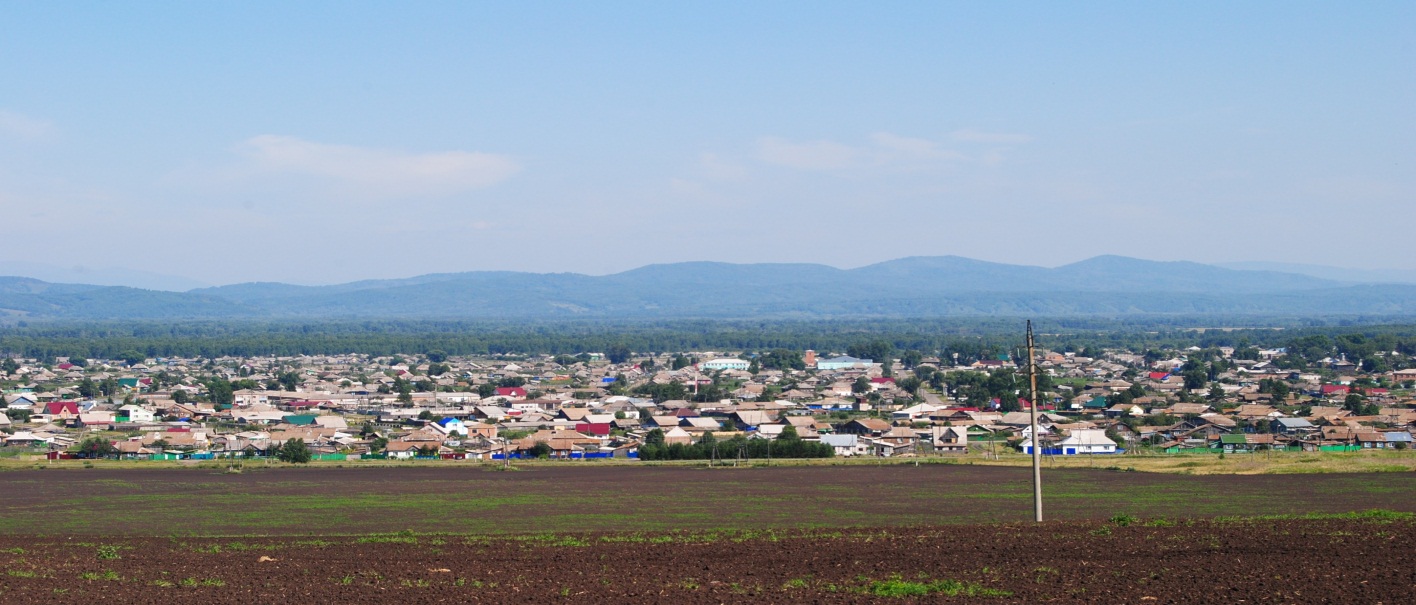 № 5 (90) от 16 сентября 2015 г.	с. КаратузскоеОкружная избирательная комиссия по выборам депутатов Каратузского сельского Совета депутатов Каратузского районаРЕШЕНИЕ«15» сентября 2015год					              	            № 24О результатах выборов депутатов Каратузского сельского Совета депутатов по одномандатному (многомандатному) избирательному округу №1В соответствии со статьей 54 Закона Красноярского края от 02.10.2003 № 8-1411 «О выборах в органы местного самоуправления в Красноярском крае», на основании протокола окружной избирательной комиссии по выборам депутатов Каратузского сельского Совета депутатов по многомандатному избирательному округу №1,  решения окружной избирательной комиссии о результатах выборов депутатов по многомандатному  избирательному округу №1 окружная избирательная комиссия по выборам депутатов Каратузского сельского Совета депутатов по многомандатному избирательному округу № 1  РЕШИЛА:1. Признать выборы по многомандатному  избирательному округу состоявшимися и действительными.2.Согласно протоколу окружной избирательной комиссии  по выборам депутатов Каратузского сельского Совета депутатов Каратузского районаЗарегистрированные кандидаты в депутаты Каратузского сельского Совета депутатов по округу №1 получили голосов: 1.Гречишкин Сергей Николаевич – 446 голосов избирателей; 2. Журавлева Елена Анатольевна - 387 голосов; 3. Лепешкин Валерий Михайлович  - 416 голосов; 4. Логунов Анатолий Павлович – 331 голос; 5. Луканев Александр Николаевич – 380 голосов; 6. Сотниченко Владислав Николаевич – 114 голосов; 7. Шалимова Владимира Алексеевича – 382 голоса.  3. Считать избранными  депутатами  Каратузского сельского Совета депутатов  по многомандатному  избирательному округу № 1:      1.Гречишкина Сергея Николаевича      2. Лепешкина Валерия Михайловича      3. Журавлеву Елену Анатольевну      4. Шалимова Владимира Алексеевича      5. Луканева Александра Николаевича 4. Опубликовать настоящее решение в средствах массовой информации.     МПОкружная избирательная комиссия по выборам депутатов Каратузского сельского Совета депутатов Каратузского района РЕШЕНИЕ«15» сентября 2015 год					              	            №24/1О результатах выборов депутатов Каратузского сельского Совета по многомандатному избирательному округу №2В соответствии со статьей 54 Закона Красноярского края от 02.10.2003 № 8-1411 «О выборах в органы местного самоуправления в Красноярском крае», на основании протокола окружной избирательной комиссии по выборам депутатов  Каратузского сельского Совета депутатов многомандатному избирательному округу №2,  решения окружной избирательной комиссии о результатах выборов депутатов по многомандатному избирательному округу № 2 окружная избирательная комиссия по выборам депутатов Каратузского сельского Совета депутатов многомандатному избирательному округу №2 РЕШИЛА:Признать выборы по многомандатному  избирательному округу состоявшимися и действительными.Согласно протоколу окружной избирательной комиссии  по выборам депутатов Каратузского сельского Совета депутатов Каратузского района зарегистрированные кандидаты в депутаты Каратузского сельского Совета депутатов по округу №2 получили голосов:Блинцов Евгений Иванович – 248 голосов избирателей;Моторин Михаил Иванович – 70 голосов;Новокрещенных Владимир Николаевич – 135 голосов;Пятков Максим Александрович – 322 голоса;Сомова Татьяна Петровна – 275 голосов;Федосеева Оксана Владимировна – 239 голосов;Шаповаленко Пётр Николаевич – 118 голосов;Шункина Ирина Львовна – 259 голосов.        3. Считать избранным депутатом  Каратузского сельского Совета депутатов  по многомандатному  избирательному округу № 2:         1.Пяткова Максима Александровича         2.Сомову Татьяну Петровну         3. Шункину Ирину Львовну         4.Блинцова Евгения Ивановича         5.Федосееву  Оксану Владимировну         4. Опубликовать настоящее решение в средствах массовой информации.     МПВыпуск номера подготовила администрация Каратузского сельсовета.Адрес: село Каратузское улица Ленина 30.Председатель  окружной избирательной комиссии по выборам депутатов Каратузского сельского Совета депутатов                           Антинг Т.С.     Секретарь окружной избирательной комиссии по выборам депутатов Каратузского сельского Совета депутатов                             Селина А.О.Председатель  окружной избирательной комиссии по выборам депутатов Каратузского сельского Совета депутатов                         Антинг Т.С.     Секретарь окружной избирательной комиссии по выборам депутатов Каратузского сельского Совета депутатов                          Селина А.О.